Google Took Down 3.2B Scam Ads in 2017 Google eliminates more than 100 fake ads every second for not adhering to its policies and is getting set to roll out a verification process to strengthen its battle against ad fraud. Google's David Graff says that in 2017, the company removed over 3.2 billion ads for violating ad policies.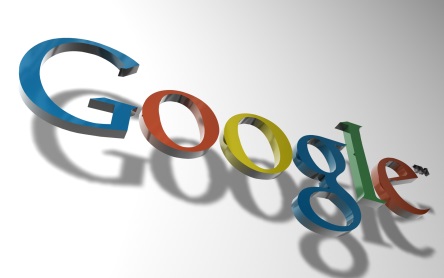 Mashable 9/3/18https://mashable.com/article/tech-support-scams-google/#wuRmI0AzLsqF